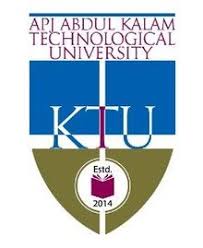 Scheme of Valuation/Answer Key(Scheme of evaluation (marks in brackets) and answers of problems/key)Scheme of Valuation/Answer Key(Scheme of evaluation (marks in brackets) and answers of problems/key)Scheme of Valuation/Answer Key(Scheme of evaluation (marks in brackets) and answers of problems/key)Scheme of Valuation/Answer Key(Scheme of evaluation (marks in brackets) and answers of problems/key)Scheme of Valuation/Answer Key(Scheme of evaluation (marks in brackets) and answers of problems/key)Scheme of Valuation/Answer Key(Scheme of evaluation (marks in brackets) and answers of problems/key)APJ ABDUL KALAM TECHNOLOGICAL UNIVERSITYV SEMESTER B.TECH DEGREE EXAMINATION, DECEMBER 2018APJ ABDUL KALAM TECHNOLOGICAL UNIVERSITYV SEMESTER B.TECH DEGREE EXAMINATION, DECEMBER 2018APJ ABDUL KALAM TECHNOLOGICAL UNIVERSITYV SEMESTER B.TECH DEGREE EXAMINATION, DECEMBER 2018APJ ABDUL KALAM TECHNOLOGICAL UNIVERSITYV SEMESTER B.TECH DEGREE EXAMINATION, DECEMBER 2018APJ ABDUL KALAM TECHNOLOGICAL UNIVERSITYV SEMESTER B.TECH DEGREE EXAMINATION, DECEMBER 2018APJ ABDUL KALAM TECHNOLOGICAL UNIVERSITYV SEMESTER B.TECH DEGREE EXAMINATION, DECEMBER 2018Course Code: ME220Course Code: ME220Course Code: ME220Course Code: ME220Course Code: ME220Course Code: ME220Course Name: MANUFACTURING TECHNOLOGYCourse Name: MANUFACTURING TECHNOLOGYCourse Name: MANUFACTURING TECHNOLOGYCourse Name: MANUFACTURING TECHNOLOGYCourse Name: MANUFACTURING TECHNOLOGYCourse Name: MANUFACTURING TECHNOLOGYMax. Marks: 100Max. Marks: 100Max. Marks: 100Duration: 3 HoursDuration: 3 HoursPART A PART A PART A PART A PART A PART A Answer any three full questions, each carries 10 marks.Answer any three full questions, each carries 10 marks.Answer any three full questions, each carries 10 marks.Marks1a)Explanation (2) and sketch(3)Explanation (2) and sketch(3)Explanation (2) and sketch(3)5b)Diagrams(3) and explanation(2)Diagrams(3) and explanation(2)Diagrams(3) and explanation(2)52a)Definition -2and advantages(3)Definition -2and advantages(3)Definition -2and advantages(3)5b)Diagrams-2 and explanation (,3)Diagrams-2 and explanation (,3)Diagrams-2 and explanation (,3)( 5)3a)Definition-2 and explanation(,3)Definition-2 and explanation(,3)Definition-2 and explanation(,3)5b)Diagram-3,explanation-2Diagram-3,explanation-2Diagram-3,explanation-254a)Definition of clamping and explanation for principle of clamping?Definition of clamping and explanation for principle of clamping?Definition of clamping and explanation for principle of clamping?5b)Diagram-3,Explanation (2)Diagram-3,Explanation (2)Diagram-3,Explanation (2)5PART B PART B PART B PART B PART B PART B Answer any three full questions, each carries 10 marks.Answer any three full questions, each carries 10 marks.Answer any three full questions, each carries 10 marks.Answer any three full questions, each carries 10 marks.Answer any three full questions, each carries 10 marks.Answer any three full questions, each carries 10 marks.5a)Diagram-3 and explanation -2Diagram-3 and explanation -2Diagram-3 and explanation -2( 5)b)Explanation mentioning “Mechanical properties”(5)Explanation mentioning “Mechanical properties”(5)Explanation mentioning “Mechanical properties”(5)(5 )6a)Difference explanationDifference explanationDifference explanation6b)Diagram-2 and explanation-2Diagram-2 and explanation-2Diagram-2 and explanation-247a)3-2-1 principle explanation3-2-1 principle explanation3-2-1 principle explanation5b)Diagram-2 and explanation-3Diagram-2 and explanation-3Diagram-2 and explanation-358a)Explanation of clamping-3, advantages-3Explanation of clamping-3, advantages-3Explanation of clamping-3, advantages-36b)Diagram-2and explanation for locating surfaces-2Diagram-2and explanation for locating surfaces-2Diagram-2and explanation for locating surfaces-24PART C PART C PART C PART C PART C PART C Answer any four  full questions, each carries 10 marks.Answer any four  full questions, each carries 10 marks.Answer any four  full questions, each carries 10 marks.Answer any four  full questions, each carries 10 marks.Answer any four  full questions, each carries 10 marks.Answer any four  full questions, each carries 10 marks.9a)Diagram with explanationDiagram with explanationDiagram with explanation(5 )b)Diagraam-2 and explanation-3Diagraam-2 and explanation-3Diagraam-2 and explanation-3( 5)10a)Diagram-2, Explanation-2Diagram-2, Explanation-2Diagram-2, Explanation-24b)Diagram-4, explanation -2Diagram-4, explanation -2Diagram-4, explanation -2611a)Explanation-3Explanation-3Explanation-33b)Diagrams -4, Explanation-3Diagrams -4, Explanation-3Diagrams -4, Explanation-3712a)Diagram-2,Explanation-2Diagram-2,Explanation-2Diagram-2,Explanation-24b)Diagram-3, explanation 3Diagram-3, explanation 3Diagram-3, explanation 3613a)Explanation-4Explanation-4Explanation-44b)Diagram-4, explanation-2Diagram-4, explanation-2Diagram-4, explanation-2614a)Diagram-3,Explanation-2Diagram-3,Explanation-2Diagram-3,Explanation-25b)Diagram-3,Explanation -2Diagram-3,Explanation -2Diagram-3,Explanation -25************************